Circular Externa11 de marzo del 2021Dirigida a: Bancos Comerciales del EstadoBancos Creados por Leyes EspecialesBancos PrivadosEmpresas Financieras no BancariasOtras Entidades FinancierasOrganizaciones Cooperativas de Ahorro y CréditoEntidades Autorizadas del Sistema Financiera Nacional para la ViviendaAsunto: Fecha de cálculo del VeR, y fecha del envío de la clase de Datos Inversiones y Depósitos, con corte a marzo 2021.El Intendente General de Entidades FinancierasConsiderando que:Mediante comunicado BNV/24/06/2021 del 4 de marzo de 2021, la Bolsa Nacional de Valores informó al medio que tendrá cerradas tanto las oficinas de atención al público como los horarios de negociación y liquidación durante la próxima Semana Santa (del lunes 29 de marzo al viernes 2 de abril). En línea con lo anterior, comunica el viernes 26 de marzo todas las Ruedas de Negociación operarán de manera normal.Mediante Artículo 35 del Acuerdo SUGEF 3-06 “Reglamento sobre la Suficiencia Patrimonial de Entidades Financieras”, se dispuso que la totalidad de los XML de la Clase de Datos Inversiones en Instrumentos Financieros y Depósitos de SICVECA deben ser remitidos a más tardar el sexto día hábil de cada mes, según los contenidos, formatos y medios que defina la SUGEF en el Manual de Información del Sistema Financiero.Que el feriado correspondiente al domingo 11 de abril del 2021 no fue trasladado su disfrute para otra fecha.Dispone:Dado que la última fecha hábil de negociación de la Bolsa Nacional de Valores es el 26 de marzo del 2021, se establece esa fecha como el último día hábil del mes para el cálculo del Valor en Riesgo (VeR) a que se refiere el artículo 22 del Acuerdo SUGEF 3-06 “Reglamento sobre la Suficiencia Patrimonial de Entidades Financieras”.La remisión del XML de la clase de Datos Inversiones y Depósitos con fecha de corte al 31 de marzo de 2021, que corresponde al sexto día hábil del mes, se mantiene sin cambio para el 12 de abril del 2021.Atentamente,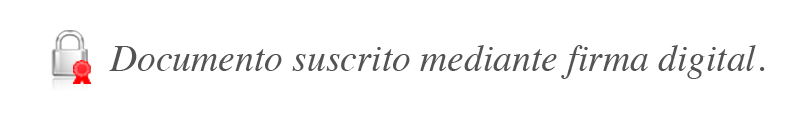 José Armando Fallas MartínezIntendente GeneralJSC/gvl*